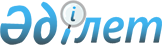 Ақтоғай аудандық мәслихатының 2022 жылғы 28 желтоқсандағы № 145/31 "2023-2025 жылдарға арналған Ақтоғай ауылдық округінің бюджеті туралы" шешіміне өзгерістер енгізу туралыПавлодар облысы Ақтоғай аудандық мәслихатының 2023 жылғы 24 сәуірдегі № 20/3 шешімі
      Ақтоғай аудандық мәслихаты ШЕШТІ:
      1. Ақтоғай аудандық мәслихатының 2022 жылғы 28 желтоқсандағы № 145/31 "2023-2025 жылдарға арналған Ақтоғай ауылдық округінің бюджеті туралы" шешіміне (нормативтік құқықтық актілерді мемлекеттік тіркеу тізілімінде № 176330 болып тіркелген) келесі өзгерістер енгізілсін:
      шешімнің 1-тармағы жаңа редакцияда жазылсын:
       "1. 2023-2025 жылдарға арналған Ақтоғай ауылдық округінің бюджеті тиісінше 1,2,3 қосымшаға сәйкес, соның ішінде 2023 жылға арналған келесі көлемдерде бекітілсін:
      1) кірістер - 221884 мың теңге, соның ішінде:
      салықтық түсімдер - 20352 мың теңге;
      салықтық емес түсімдер - 1492 мың теңге;
      Негізгі құралдарды сатудан түсетін түсімдер. капитал- 3500 мың теңге;
      трансферттер түсімі - 196540 мың теңге;
      2) шығындар - 225441 мың теңге;
      3) таза бюджеттік кредиттеу - 0;
      4) қаржы активтерімен операциялар бойынша сальдо - 0;
      5) бюджет тапшылығы (профициті) - -3557 мың теңге;
      6) бюджет тапшылығын қаржыландыру (профицитін пайдалану) - 3557 мың теңге;
      көрсетілген шешімнің 1-қосымшасы осы шешімнің қосымшасына сәйкес жаңа редакцияда жазылсын.
      2. Осы шешім 2023 жылғы 1 қаңтардан бастап қолданысқа енгізіледі. 2023 жылға арналған Ақтоғай ауылдық округінің бюджеті (өзгерістермен)
					© 2012. Қазақстан Республикасы Әділет министрлігінің «Қазақстан Республикасының Заңнама және құқықтық ақпарат институты» ШЖҚ РМК
				
      Ақтоғай аудандық мәслихатының төрағасы 

Ж. Ташенев
Павлодар облысы
Ақтоғай ауландық
маслихатының 2023 жылғы
24 сәуірдегі № 20/3
шешіміне қосымшаПавлодар облысы
Ақтоғай ауландық
маслихатының 2022 жылғы
28 желтоқсандағы
№ 150\31 шешіміне
1-қосымша
(Санаты
(Санаты
(Санаты
Атауы
Сомасы (мың теңге)
Сыныбы
Сыныбы
Атауы
Сомасы (мың теңге)
Кіші сыныбы
Атауы
Сомасы (мың теңге)
1
2
3
4
5
1. Кірістер
221884
1
Салықтық түсімдер
20352
01
Табыс салығы
3569
2
Жеке табыс салығы
3569
04
Меншікке салынатын салықтар
15220
1
Мүлікке салынатын салықтар
555
3
Жер салығы
656
4
Көлік құралдарына салынатын салық
14009
05
Тауарларға, жұмыстарға және қызметтерге салынатын ішкі салықтар
1563
3
Табиғи және басқа ресурстарды пайдаланғаны үшін түсетін түсімдер
1563
2
Салықтық емес түсімдер
1492
01
Мемлекеттік меншіктен түсетін кірістер
1106
5
Мемлекет меншігіндегі мүлікті жалға беруден түсетін кірістер
1106
06
Басқа да салықтық емес түсімдер
386
9
Басқа да салықтық емес түсімдер
386
 3
Негізгі капиталды сатудан түсетін түсімдер
3500
03
Жердi және материалдық емес активтердi сату
3500
1
Жерді сату
2772
2
Материалдық емес активтерді сату
728
4
 Трансферттердің түсімдері
196540
02
Мемлекеттiк басқарудың жоғары тұрған органдарынан түсетiн трансферттер
196540
3
Аудандардың (облыстық маңызы бар қаланың) бюджетінен трансферттер
196540
Функционалдық топ
Функционалдық топ
Функционалдық топ
Функционалдық топ
Функционалдық топ
Сомасы
(мың
теңге)
Кіші функция
Кіші функция
Кіші функция
Кіші функция
Сомасы
(мың
теңге)
Бюджеттік бағдарламалардың 
әкімшісі
Бюджеттік бағдарламалардың 
әкімшісі
Бюджеттік бағдарламалардың 
әкімшісі
Сомасы
(мың
теңге)
Бағдарлама
Бағдарлама
Сомасы
(мың
теңге)
Атауы
Сомасы
(мың
теңге)
1
2
3
4
5
6
2. Шығындар
225441
01
Жалпы сипаттағы мемлекеттік қызметтер
69524
1
Мемлекеттiк басқарудың жалпы функцияларын орындайтын өкiлдi, атқарушы және басқа органдар
69524
124
Аудандық маңызы бар қала, ауыл, кент, ауылдық округ әкімінің аппараты
69524
001
Аудандық маңызы бар қала, ауыл, кент, ауылдық округ әкімінің қызметін қамтамасыз ету жөніндегі қызметтер
68564
022
Мемлекеттік органның күрделі шығыстары
960
06
Әлеуметтiк көмек және әлеуметтiк қамсыздандыру
14494
2
Әлеуметтік көмек
14494
124
Аудандық маңызы бар қала, ауыл, кент, ауылдық округ әкімінің аппараты
14494
003
Мұқтаж азаматтарға үйде әлеуметтік көмек көрсету
14494
07
Тұрғын үй-коммуналдық шаруашылық
85200
3
Елді-мекендерді көркейту
85200
124
Аудандық маңызы бар қала, ауыл, кент, ауылдық округ әкімінің аппараты
85200
008
Елді мекендердегі көшелерді жарықтандыру
33000
009
Елді мекендердің санитариясын қамтамасыз ету
7000
011
Елді мекендерді абаттандыру мен көгалдандыру
45200
08
Мәдениет, спорт, туризм және ақпараттық кеңістік
550
1
Мәдениет саласындағы қызмет
550
124
Аудандық маңызы бар қала, ауыл, кент, ауылдық округ әкімінің аппараты
550
006
Жергілікті деңгейде мәдени-демалыс жұмысын қолдау
550
12
Көлік және коммуникация
55673
1
Автомобиль көлігі
55673
124
Аудандық маңызы бар қала, ауыл, кент, ауылдық округ әкімінің аппараты
55673
013
Аудандық маңызы бар қалаларда, ауылдарда, кенттерде, ауылдық округтерде автомобиль жолдарының жұмыс істеуін қамтамасыз ету
11600
045
Аудандық маңызы бар қалалардың, ауылдардың, кенттердің, ауылдық округтердің автомобиль жолдарын күрделі және орташа жөндеу
44073
3. Таза бюджеттік кредиттеу
0
4. Қаржы активтерімен операциялар бойынша сальдо
0
1
2
3
4
5
6
5. Бюджет тапшылығы (профициті)
-3557
6. Бюджет тапшылығын қаржыландыру (профицитін пайдалану)
3557
8
Бюджет қаражаты қалдықтарының қозғалысы
3557
01
Бюджет қаражаты қалдықтары
3557
1
Бюджет қаражатының бос қалдықтары
3557
01
Бюджет қаражатының бос қалдықтары
3557